Nemocnice Nové Město na Moravě, příspěvková organizace Žďárská ul. 610, 592 31 Nové Město na Moravě tel.: XXXXe-mail: XXXX datová schránka: XXXX IČ:00842001, DIČ: CZ00842001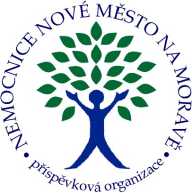 Lekis s.r.o.Těšínská 1349/296,716 00 Ostrava - RadvaniceIČ 25356089Naše značka Vyřizuje / linka	Nové Město na Moravě dneÚI/2121/2021	3.6.2021Věc: ObjednávkaNa základě vaší cenové nabídky na integrace LIS LpW s NIS ICZ AMIS*MIS dle upraveného zadání ze dne 7.1.2021 - pouze výdeje, ze dne 1.6.2021 potvrzujme objednávku na realizaci této integrace v rozsahu popsaném nabídkou.Tato objednávka musí být znaší stany vložena do registru smluv protoje potřebné potvrzení jejího přijetí u vás. Můžete tak učinit na přiloženém formuláři nebo dle vaší praxe.Předem děkujeme.S pozdravem,XXXXXXXXúsek informatikyNemocnice Nové Město na Moravě, příspěvková organizaceŽďárská ul. 610592 31 Nové Město na MoravěTel.: XXXXMob.: XXXXXXXXNemocnice Nové Město na Moravě, příspěvková organizacebankovní spojení:	XXXXtelefonXXXXe-mailXXXXdatová schránka	webXXXXXXXXIČO/DIČ00842001, CZ00842001